Supplementary material
Figure S1. Distribution of temperature (a), salinity (b), DIN (c), DIP (e), DSi (f) and Chl a (g) in the summer in the Northwest Pacific Ocean.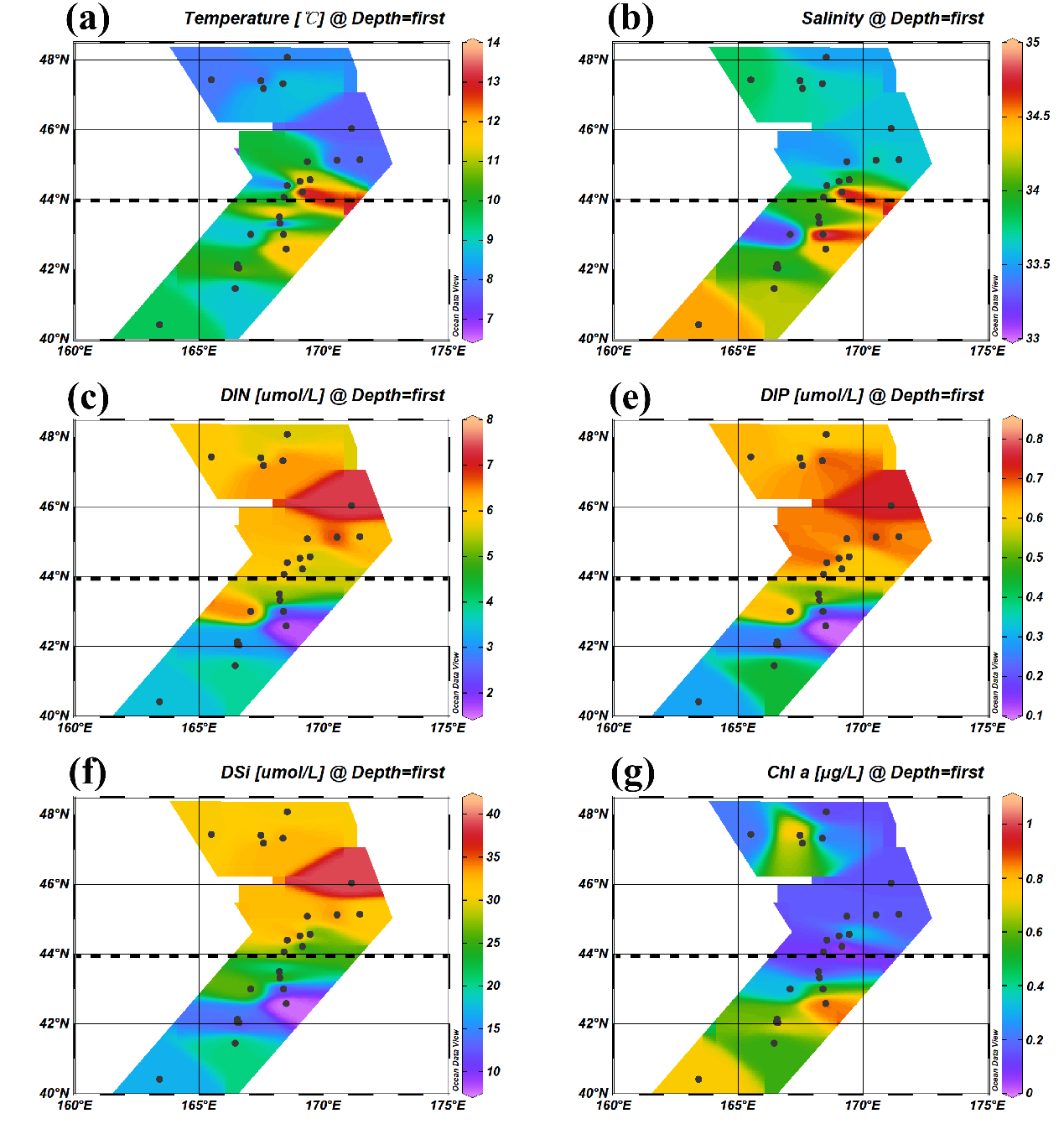 
Figure S2. Rarefaction curve index for each sample (a), alpha-diversity estimates including OTU Richness (b), Shannon indexes (c) by metabarcoding method in the summer in the Northwest Pacific Ocean.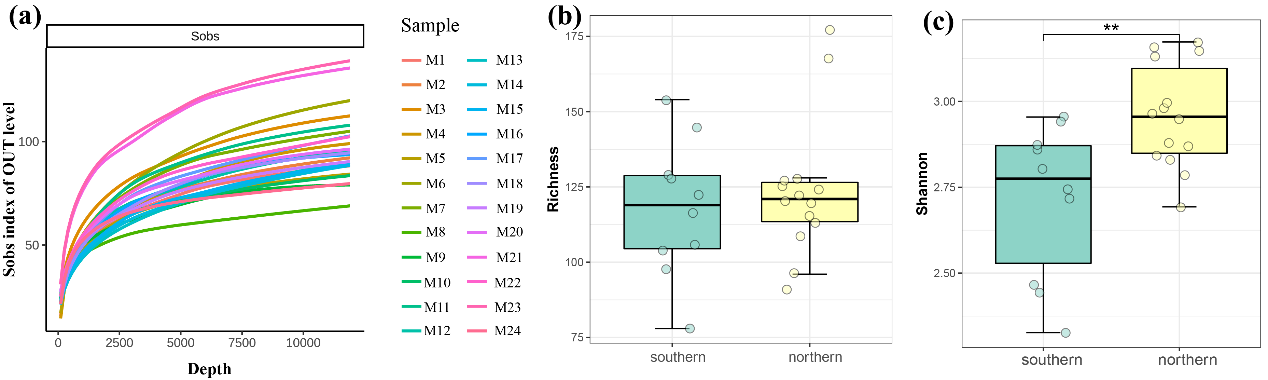 

Figure S3. Wilcoxon test were analyzed to test the relative phytoplankton abundance differences between southern and northern regions based on the results of CHEMTAX (a) and metabarcoding (b) analysis.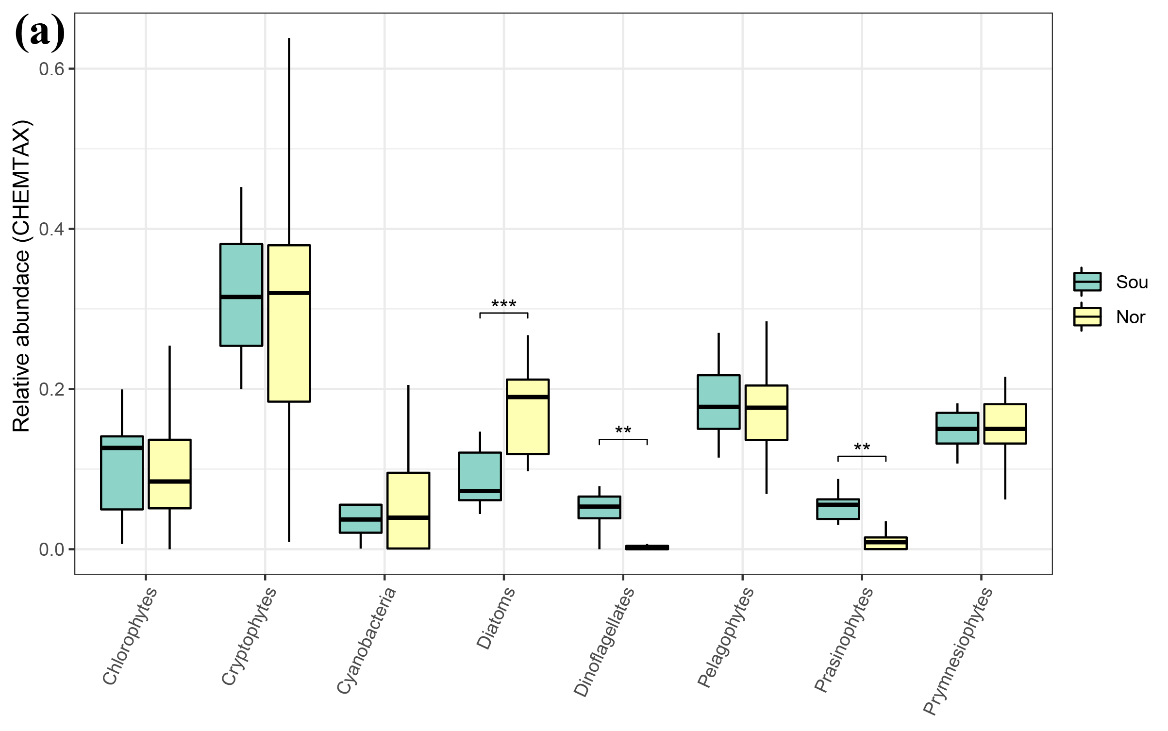 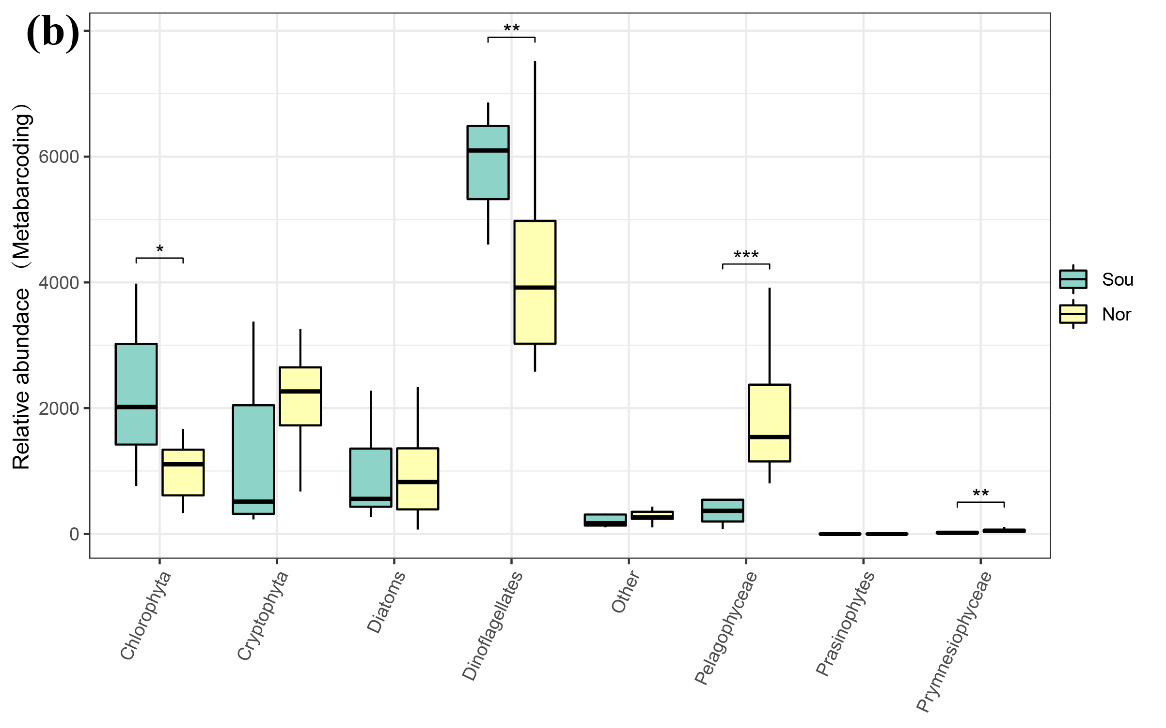 
Figure S4. Distribution of the relative abundance of harmful algae: Heterocapsa rotundata (a), Karlodinium veneficum (b) and Aureococcus anophagefferens (c) based on the results of metabarcoding analysis.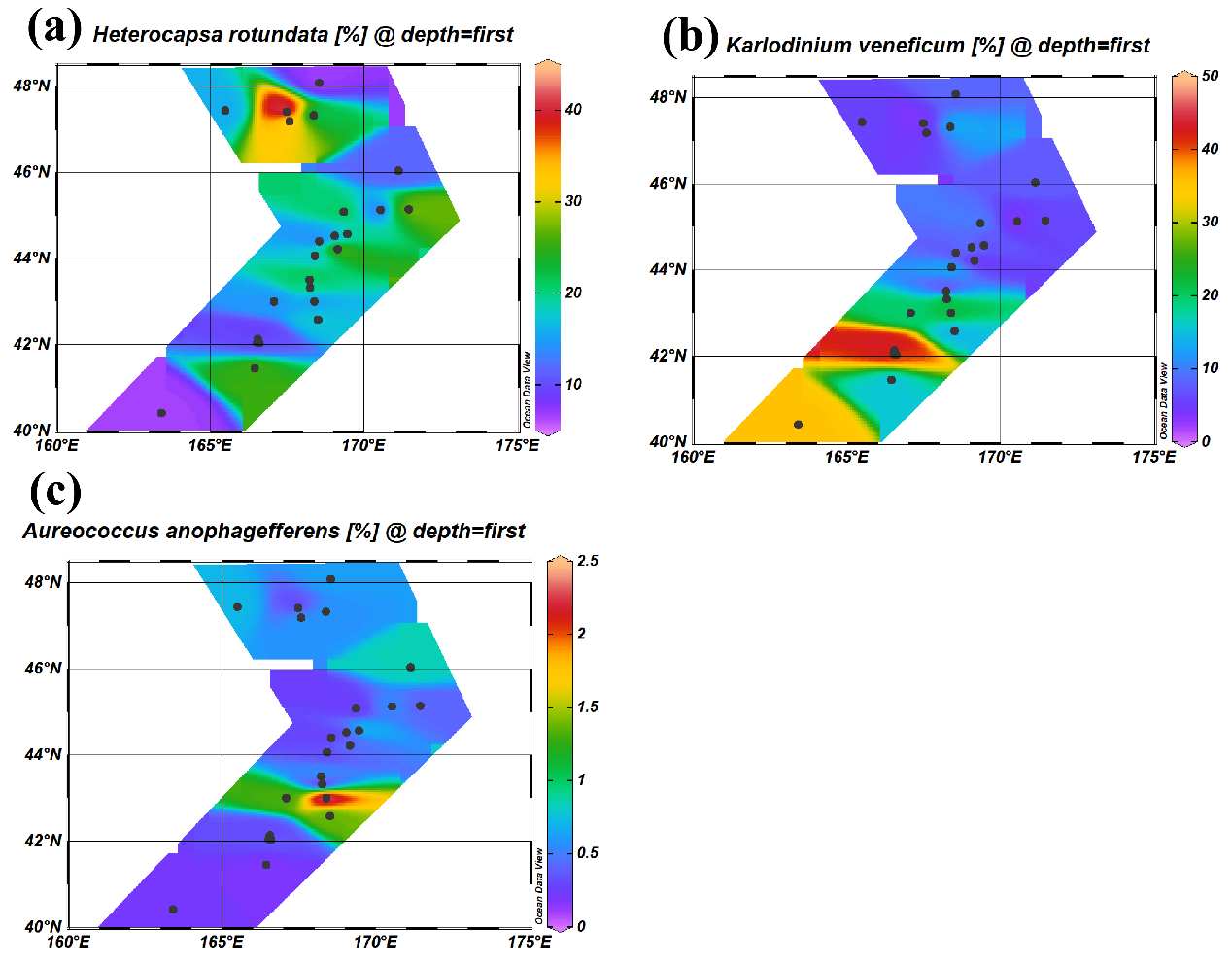 
Figure S5. Pairwise comparison of CHEMTAX and metabarcoding in determining phytoplankton taxonomic composition: diatoms (a), prymnesiophytes (b), pelagophytes (c), chorophytes (d).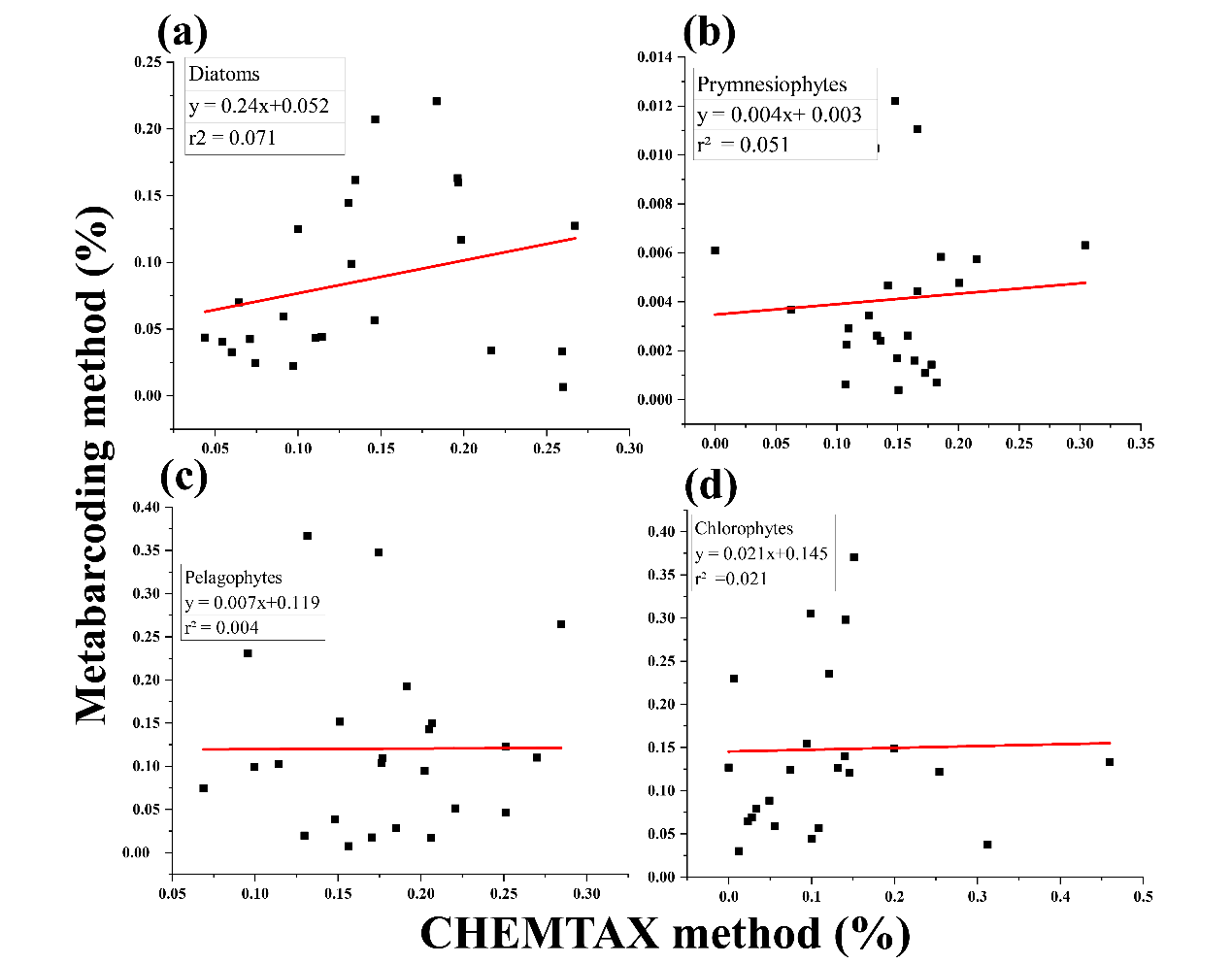 Table S1. Physiochemical characteristics for each sampling sites.Table S2. Comparison of phytoplankton community composition in the Northwest Pacific Ocean.a n is the number of sampling stations.b The data are from Suzuki et al. (2002), which are recalculated by Liu et al. (2004).c The data are from Table 2. of Suzuki et al. (2002), which are the average of phytoplankton group composition on 26 and 29 October, 2010. SE was not given due to lack of sampling stations.stationdateLatitude (N)Longitude (E)Temperature (°C)salinityDIN (μmol/L)DIP (μmol/L)DSi (μmol/L)Chl a (μg/L)M1052340.42163.49.598 34.50 3.457 0.294 16.931 0.732 M2052541.45166.438.872 34.22 3.825 0.439 20.530 0.560 M3052942.04166.5811.227 33.61 2.838 0.186 11.621 1.044 M4060242.05166.5110.086 34.26 3.409 0.256 13.448 0.364 M5060742.14166.549.462 34.05 3.339 0.299 15.738 0.545 M6061242.59168.4911.796 34.38 1.636 0.100 7.518 0.864 M7061543168.3811.301 34.88 2.239 0.181 11.685 0.579 M8061743167.068.853 33.22 6.548 0.643 26.351 0.323M9062443.33168.246.970 33.95 5.250 0.570 26.976 0.232 M10070143.51168.2112.410 34.03 5.441 0.509 19.833 0.111M11062744.07168.399.890 34.02 5.905 0.649 27.970 0.084M12070244.22169.1413.710 34.92 5.473 0.584 24.222 0.041 M13062844.4168.537.032 33.52 6.120 0.695 31.823 0.133 M14063044.53169.0312.154 33.65 6.405 0.713 35.724 0.158 M15070344.57169.4411.010 34.06 5.430 0.593 25.260 0.378 M16070445.09169.339.890 33.49 6.275 0.679 32.391 0.161 M17070545.13170.527.818 33.69 6.788 0.703 33.565 0.172 M18070645.14171.447.816 33.63 6.161 0.677 31.087 0.164 M19070746.04171.127.708 33.61 7.384 0.749 39.020 0.157 M20071247.19167.568.718 33.72 6.552 0.676 32.859 0.666 M21071347.33168.368.817 33.66 6.471 0.697 32.792 0.201 M22071547.42167.477.852 33.71 5.545 0.622 30.607 0.789 M23070947.44165.487.961 33.81 5.986 0.651 30.659 0.215 M24071748.08168.528.186 33.52 5.664 0.618 30.451 0.147 Summer, 1999 (n=3)a(Liu et al, 2004)bSeptember- October 2005 (n=3)(Fujiki et al, 2009)October 2010(Fujiki et al, 2014) cJune-July 2021  (n=28)(this study)Diatoms14.5 ± 4.38.2 ± 2.40.213Prymnesiophytes12.6 ± 2.429.2 ± 5.626.616Pelagophytes6.6 ± 0.519.2 ± 1.518.317Chlorophytes6.4 ± 3.32.4 ± 1.235.713Prasinophytes30.9 ± 2.39.3 ± 1.27.55Cryptophytes14.0 ± 1.88.0 ± 1.48.125Dinoflagellates4.1 ± 2.25.0 ± 1.03.15Cyanobacteria10.9 ± 4.218.8 ± 3.90.76